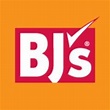 BJ’s Wholesale ClubHIRING EVENTTuesday, June 12th 10am-12pmTuesday, June 19th 10am-12pmVirginia Career Works – Roanoke Center3601 Thirlane Road NW Suite 2Roanoke, VA 24019For the following positions:JO# 1352682 Field Sales Representative (Outside Sales)JO# 1352699 Pre G.O. Admin Asst (Temp) JobPositions currently opened may be viewed at www.vaworkconnect.comPlease come prepared to meet employer representatives and to distribute copies of your resume!Virginia Employment Commission is An Equal Opportunity Employer/Program.Auxiliary aids and services are available upon request to individuals with disabilities.